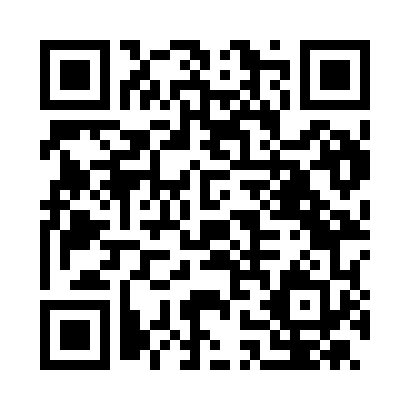 Prayer times for Arni, ItalyWed 1 May 2024 - Fri 31 May 2024High Latitude Method: Angle Based RulePrayer Calculation Method: Muslim World LeagueAsar Calculation Method: HanafiPrayer times provided by https://www.salahtimes.comDateDayFajrSunriseDhuhrAsrMaghribIsha1Wed4:156:101:166:158:2310:102Thu4:136:091:166:168:2410:123Fri4:116:071:166:178:2510:144Sat4:096:061:166:178:2610:155Sun4:076:041:166:188:2810:176Mon4:056:031:166:198:2910:197Tue4:036:021:166:198:3010:218Wed4:016:011:156:208:3110:239Thu3:595:591:156:218:3210:2410Fri3:575:581:156:228:3310:2611Sat3:555:571:156:228:3410:2812Sun3:535:561:156:238:3610:3013Mon3:515:551:156:238:3710:3214Tue3:495:531:156:248:3810:3315Wed3:485:521:156:258:3910:3516Thu3:465:511:156:258:4010:3717Fri3:445:501:156:268:4110:3918Sat3:425:491:156:278:4210:4119Sun3:405:481:166:278:4310:4220Mon3:395:471:166:288:4410:4421Tue3:375:461:166:298:4510:4622Wed3:355:461:166:298:4610:4823Thu3:345:451:166:308:4710:4924Fri3:325:441:166:308:4810:5125Sat3:305:431:166:318:4910:5226Sun3:295:421:166:318:5010:5427Mon3:275:421:166:328:5110:5628Tue3:265:411:166:338:5210:5729Wed3:255:401:166:338:5310:5930Thu3:235:401:176:348:5411:0031Fri3:225:391:176:348:5511:02